Protokoll för Svenneby Bottna Södra Fiber Ekonomiska FöreningsStämma 13 maj 2023 kl.11:00.§ 1. Mötets öppnandeOla hälsade alla välkomna och förklarade mötet som öppnat.§ 2. Val av ordförande och sekreterare för stämmanTill ordförande för mötet valdes Ola Gynäs och till sekreterare valdes Per Persson§ 3. Godkännande av röstlängdenRöstlängden kommer att räknas vid behov, om det behövs för eventuell votering.§ 4. Val av två personer att justera protokollet, tillika rösträknareTill justerare valdes Maria Cederquist och Lars Larsson§ 5. Frågan om stämman blivit utlyst i behörig ordningStämman har blivit utlyst i behörig ordning.§ 6. Fastställande av dagordningenStämman fastslog dagordningen.§ 7. Föreningens årsredovisningMaud föredrog årsredovisningen som lades till handlingarna. § 8. Revisorernas berättelseRevisor Inger Andersson läste upp revisorberättelsen som lades tillhandlingarna.§ 9. Fastställande av resultat- och balansräkning samt disposition av vinsten.Stämman beslutade att fastställa resultat och balansräkningen och attdisposition ska föras vidare i ny räkning.§ 10. Beslut om ansvarsfrihet för styrelsenStämman beslutade ge styrelsen ansvarsfrihet.§ 11. Beslut om medlemsavgift 2023 och övriga avgifterAvgifterna beslutades bli oförändrade för 2023. Medlemsavgift 150:- per år samt nätavgift om 125:- per månad.§ 12. Val av ordförandeStämman valde Ola Gynäs som ordförande på 1 år.§ 13. Val av styrelseledamöterStämman beslutade om nyval för ledamöterna Maud Lundgren Walther på två år, Artur Hansson på två år samt Kristina Finn på ett år.§ 14. Val av revisorer och eventuell revisorssuppleantStämman beslutade om omval på ett år av revisorerna.Inger Andersson och Sterner Andersson som ordinarie och Elisabeth Åström som revisorssuppleant.§ 16. Val av valberedningTill valberedning omvaldes Eva Persson och Lillemor Blad. Eva valdes till sammankallande.§ 17. Styrelsen proposition om stadgeändringStämman beslutade att godkänna förslaget om stadgeändring enligt bifogad proposition. Detta beslut är för år 2, för den proposition som lämnades 2021.	§ 18. Styrelsens proposition om budgetStämman beslutade att godkänna förslaget om budget för kommande verksamhetsår§ 19. Stämmans avslutandeOla tackade för förtroendet och avslutade stämman.Vid protokollet 		Ordförande_______________________________ 	_______________________________Per Persson			Ola GynäsJusteras 			Justeras_______________________________ 	_______________________________Maria Cederquist		Lars LarssonSvenneby Bottna fiber – Årsstämma 2023Styrelsens proposition angående stadgeändring – andra beslutetMed början under 2019 har styrelsen för Svenneby Bottna fiber genomfört ett arbete med att skapa strukturer och strategier för framtiden, i detta arbete har bland annat diskuterats vilka som i framtiden kan bli medlem i föreningen. Stadgeändringen innebär att endast fysiska personer kan bli medlem i föreningen, övriga blir därmed kunder till föreningen.Tidigare lydelse4 MEDLEMSKAPTill medlem kan antas en fysisk eller juridisk person som äger en fastighet inom föreningens verksamhetsområde, som utgörs av Svenneby, Bottna med omnejd, det geografiska verksamhetsområdet fastställs genom stämmobeslut och dokumenteras på karta som skahållas tillgänglig hos föreningen.Medlem förväntas följa föreningens stadgar och beslut samt bidra till förverkligande av föreningens ändamål. Om en fastighet har flera delägare kan endast en delägare vara formell medlem. Ansökan om medlemskap görs skriftligt till föreningen på en av föreningen tillhandahållet formulär. Ansökan om inträde prövas av styrelsen eller den styrelsen utserArrendator skall jämställas med fastighetsägare i dessa stadgar. Även hyresgäst kan jämställas med fastighetsägare om det är ändamålsenligt.Föreslagen ny lydelse4 MEDLEMSKAPTill medlem kan antas en fysisk person som äger en fastighet inom föreningens verksamhetsområde, som utgörs av Svenneby, Bottna med omnejd, det geografiska verksamhetsområdet fastställs genom stämmobeslut och dokumenteras på karta som ska hållas tillgänglig hos föreningen. Medlem förväntas följa föreningens stadgar och beslut samt bidra till förverkligande av föreningens ändamål. Om en fastighet har flera delägare kan endast en delägare vara formell medlem. Ansökan om medlemskap görs skriftligt till föreningen på en av föreningen tillhandahållet formulär. Ansökan om inträde prövas av styrelsen eller den styrelsen utser Arrendator skall jämställas med fastighetsägare i dessa stadgar. Även hyresgäst kan jämställas med fastighetsägare om det är ändamålsenligt.Beslut om stadgeändring skall tas på två föreningsstämmor, detta är det andra beslutetStyrelsen föreslår stämman:Att förändra stadgarna enligt ovan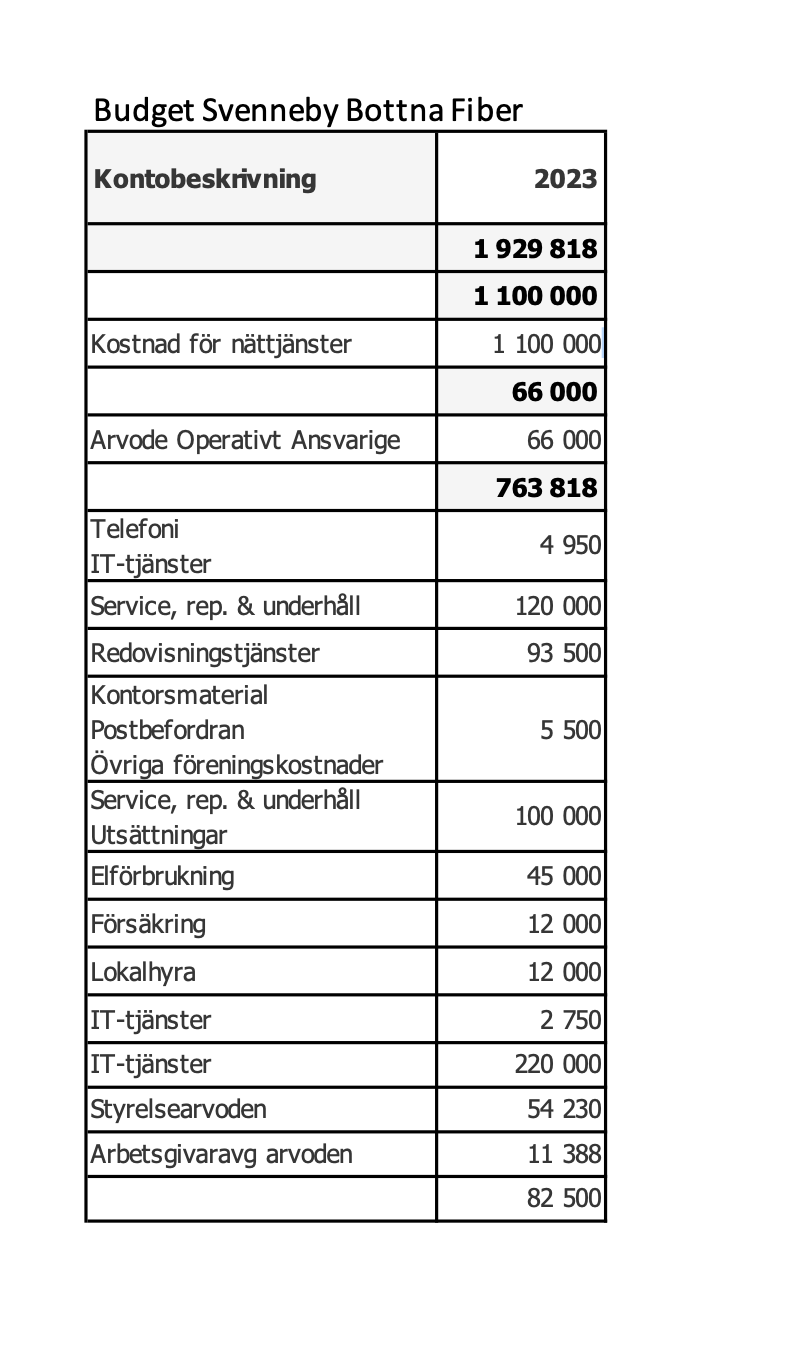 